UNIVERSIDADE ESTADUAL DO NORTE DO PARANÁ – UENPCENTRO DE CIÊNCIAS DA SAÚDEPROGRAMA DE PÓS-GRADUAÇÃO EM CIÊNCIAS DO MOVIMENTO HUMANONOME COMPLETOTÍTULO DA DISSERTAÇÃO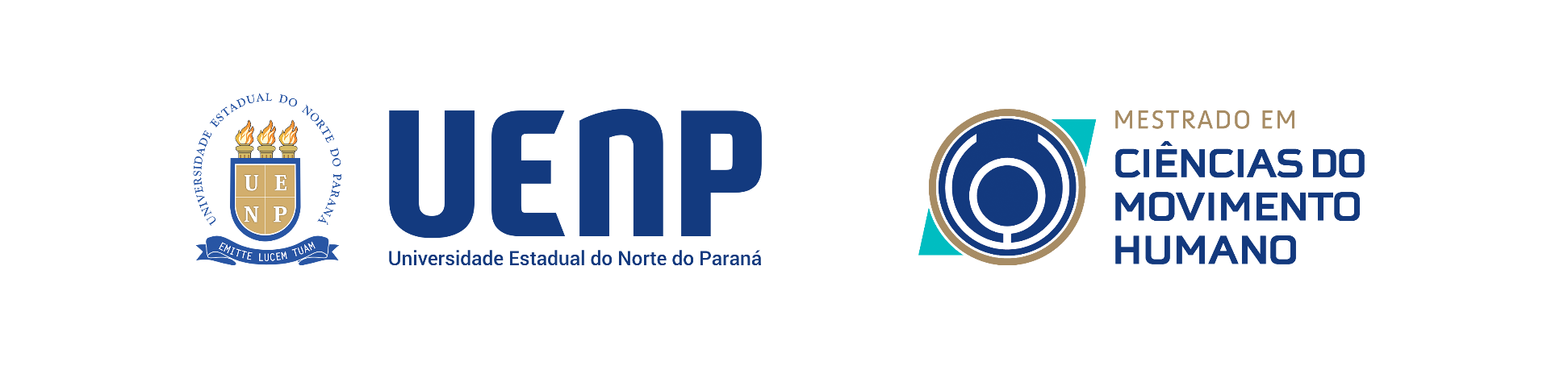 JacarezinhoAnoTÍTULO DA DISSERTAÇÃODissertação de Mestrado apresentada ao Programa de Pós-Graduação em Ciências do Movimento Humano – PPGCMH/UENP, do Centro de Ciências da Saúde da Universidade Estadual do Norte do Paraná, como requisito parcial à obtenção do título de Mestre em Ciências do Movimento Humano. Orientador(a): JacarezinhoAnoFicha Catalográfica(confeccionar apenas para entrega da versão final, após a defesa)(imprimir no verso da folha de rosto)NOME COMPLETOTÍTULO DA DISSERTAÇÃODissertação de Mestrado apresentada ao Programa de Pós-Graduação em Ciências do Movimento Humano – PPGCMH/UENP, do Centro de Ciências da Saúde da Universidade Estadual do Norte do Paraná, como requisito parcial à obtenção do título de Mestre em Ciências do Movimento Humano. BANCA EXAMINADORA:                                                      _________________________________________Prof. Dr. (Orientador)Universidade Estadual do Norte do Paraná                                                     _________________________________________Prof. Dr. (Membro interno)Universidade Estadual do Norte do Paraná                                                   _________________________________________Prof. Dr. (Membro externo)Universidade XXXXXJacarezinho, dia de mês de ano.DedicatóriaOpcionalAGRADECIMENTOSOpcionalRESUMOPalavras-chave:ABSTRACTKey words:LISTAS (FIGURAS/QUADROS/TABELAS/ABREVIATURAS)OpcionalSUMÁRIO1 INTRODUÇÃO (iniciar sempre em uma página nova – quebra de página)1.1 Apresentação do problema e justificativaDemonstrar claramente que existe um problema de pesquisa/lacuna, e que este deve ser investigado por meio do emprego do método científico. Qual é a questão norteadora da pesquisa?2. OBJETIVOS (iniciar sempre em uma página nova – quebra de página)2.1. Objetivo geral2.2. Objetivos específicos3. FUNDAMENTAÇÃO TEÓRICA (iniciar sempre em uma página nova – quebra de página)4. MÉTODOS (iniciar sempre em uma página nova – quebra de página)5. RESULTADOS (iniciar sempre em uma página nova – quebra de página)6. DISCUSSÃO (iniciar sempre em uma página nova – quebra de página)7. CONCLUSÃO (iniciar sempre em uma página nova – quebra de página)REFERÊNCIAS(iniciar sempre em uma página nova – quebra de página)ANEXOS(iniciar sempre em uma página nova – quebra de página)APÊNDICES(iniciar sempre em uma página nova – quebra de página)1. INTRODUÇÃO............................................................................................................001.1. Apresentação do problema e justificativa...............................................................002. OBJETIVOS ...............................................................................…………………….002.1. Objetivo Geral ............................................................................................................002.2. Objetivos Especificos..............................................................................................…003. FUNDAMENTAÇÃO TEÓRICA……..........................................................…........004. MÉTODOS..............................................................................................................….005. RESULTADOS.....................................................................................………………006. DISCUSSÃO.....................................................................................…………………007. CONCLUSÃO.....................................................................................……………….00REFERÊNCIAS ..............................................................................................................00ANEXOS ..........................................................................................................................00APÊNDICES ....................................................................................................................00